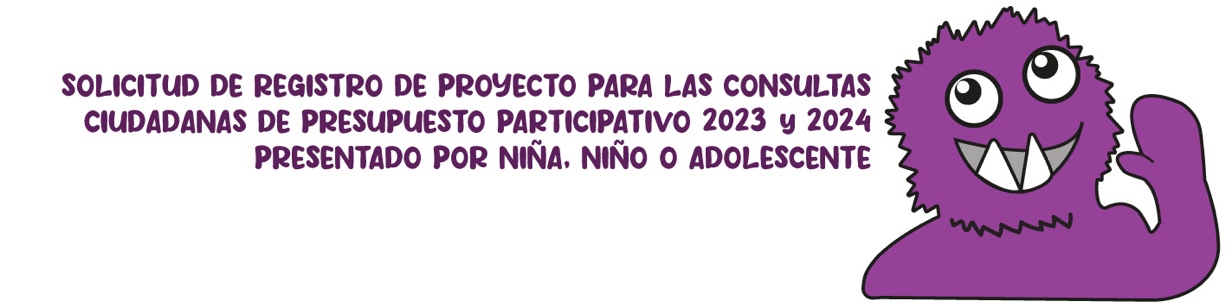 Yo soy. (Marca con una X) 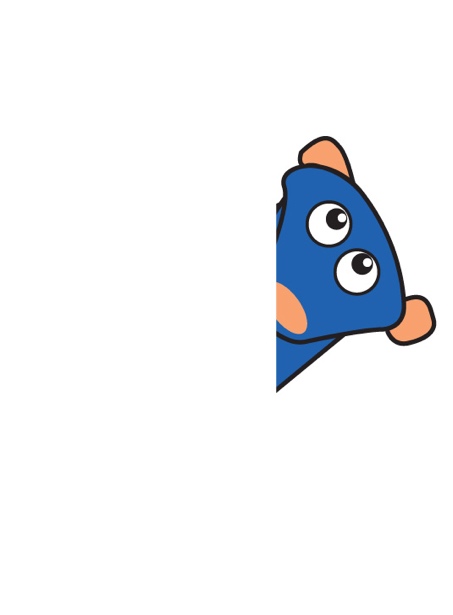 Yo, __________________________________________, en mi carácter de madre, padre, tutora o tutor, he leído el contenido del presente formato y del aviso de privacidad, por lo que, de conformidad con el artículo 13 de la Ley de Protección de Datos Personales en Posesión de Sujetos Obligados de la Ciudad de México, otorgo mi consentimiento libre y espontáneo para el tratamiento de los datos personales de la niña, niño o adolescente de nombre ________________________________________, por parte del IECM._______________________________Firma madre, padre, tutora o tutorAVISO DE PRIVACIDAD SIMPLIFICADOEl Instituto Electoral de la Ciudad de México (IECM), a través de la Dirección Ejecutiva de Participación Ciudadana y Capacitación, es el Responsable del tratamiento de los datos personales que nos proporcione, los cuales serán protegidos en el Sistema de Datos Personales Vinculados con Instrumentos de Participación y Órganos de Representación Ciudadana. Los datos personales que recabemos serán utilizados con la finalidad siguiente: contar con una base de datos del registro de personas ciudadanas que participen en los Instrumentos de Participación y Órganos de Representación Ciudadana conforme a lo dispuesto por la Ley de Participación Ciudadana de la Ciudad de México. Los datos personales podrán ser transferidos a la Fiscalía Especializada en Delitos Electorales de la Fiscalía General de Justicia de la Ciudad de México para el ejercicio de sus funciones de investigación de denuncias; la Fiscalía Especializada en Delitos Electorales de la Fiscalía General de la República para el ejercicio de sus funciones de investigación de denuncias; la Comisión de Derechos Humanos de la Ciudad de México para la investigación de presuntas violaciones a los derechos humanos; los Órganos Jurisdiccionales Locales, para la sustanciación de los procesos jurisdiccionales tramitados ante ellos; los Órganos Jurisdiccionales Federales, para la sustanciación de los procesos jurisdiccionales tramitados ante ellos; la Auditoría Superior de la Ciudad de México para el ejercicio de sus funciones de fiscalización; el Instituto de Transparencia, Acceso a la Información Pública, Protección de Datos Personales y Rendición de Cuentas de la Ciudad de México para sustanciación de recursos de revisión, denuncias y el procedimiento para determinar el probable incumplimiento a la Ley de Protección de Datos Personales en Posesión de Sujetos Obligados de la Ciudad de México; la Contraloría Interna del Instituto Electoral de la Ciudad de México para realizar auditorías o desarrollar investigaciones por presuntas faltas administrativas; la Secretaría de Administración y Finanzas de la Ciudad de México para el ejercicio de sus atribuciones en materia de presupuesto participativo; las Alcaldías de la Ciudad de México para el ejercicio de sus atribuciones en materia de participación ciudadana y presupuesto participativo; Secretaría de Movilidad de la Ciudad de México, para el otorgamiento de la gratuidad del servicio en los organismos públicos de transporte de la Ciudad de México; el Instituto Nacional Electoral para el ejercicio de sus funciones para determinar el probable cumplimiento de requisitos que establece la Ley de Participación Ciudadana de la Ciudad de México. Para dichas transferencias no se requiere el consentimiento del titular, al tener la facultad legal para ello. Este Sistema de Datos Personales no cuenta con Encargados. Usted podrá manifestar la negativa al tratamiento de sus datos personales directamente ante la Unidad de Transparencia del IECM, ubicada en la Calle de Huizaches No. 25, Colonia Rancho los Colorines, Planta Baja, Alcaldía Tlalpan, C. P. 14386, Ciudad de México, con número telefónico 5554833800 a la extensión 4725, y correo electrónico unidad.transparencia@iecm.mx. Para conocer el Aviso de privacidad Integral, puede acudir directamente a la Unidad de Transparencia o ingresar al Sitio de Internet: https://www.iecm.mx/proteccion-de-datos-personales/. Fecha de última actualización: 29 de julio de 2022.De conformidad con el artículo 12 de Ley de Protección de Datos Personales en Posesión de Sujetos Obligados de la Ciudad de México y del artículo 11, fracción II, de los Lineamientos Generales de Protección de Datos Personales en Posesión de Sujetos Obligados de la Ciudad de México. Manifiesta su voluntad libre, especifica, informada e inequívoca, mediante la cual autoriza el tratamiento de sus datos personales. (Marcar la opción deseada con “X”)SI	NONiña/NiñoAdolescente1. Mis Datos1. Mis Datos1. Mis Datos1. Mis Datos1. Mis Datos1. Mis Datos1. Mis Datos1. Mis Datos1. Mis DatosNombre(s):Nombre(s):Nombre(s):Primer apellido:Primer apellido:Primer apellido:Segundo apellido:Segundo apellido:Edad:Domicilio*Domicilio*Domicilio*Domicilio*Domicilio*Domicilio*Domicilio*Domicilio*Calle y númeroCalle y númeroCalle y númeroColoniaColoniaColoniaDemarcación TerritorialDemarcación TerritorialC.P.Mi correo electrónico:(o de alguna persona adulta de mi confianza)Mi correo electrónico:(o de alguna persona adulta de mi confianza)Mi correo electrónico:(o de alguna persona adulta de mi confianza)Me identifico como (género):Me identifico como (género):Me identifico como (género):Me identifico como (género):Me identifico como (género):Mi teléfono a diez dígitos*:(o de alguna persona adulta de tu confianza)Mi teléfono a diez dígitos*:(o de alguna persona adulta de tu confianza)Mi teléfono a diez dígitos*:(o de alguna persona adulta de tu confianza)Mi teléfono a diez dígitos*:(o de alguna persona adulta de tu confianza)MujerHombreNo binarioNo binarioSin especificarCasa:Casa:Celular:Celular: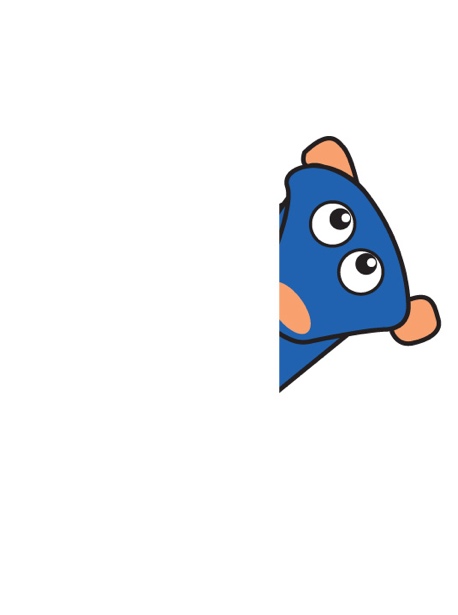 2. Datos de mi proyecto2. Datos de mi proyecto2. Datos de mi proyecto2. Datos de mi proyecto2. Datos de mi proyectoMarca con una “X” para qué año propones tu proyecto.2023(             )2024(           )Marca con una “X” si tu proyecto es para 2024 y es continuación de uno de 2023Marca con una “X” si tu proyecto es para 2024 y es continuación de uno de 2023Marca con una “X” si tu proyecto es para 2024 y es continuación de uno de 2023Marca con una “X” si tu proyecto es para 2024 y es continuación de uno de 2023(           )¿Cómo se llama mi proyecto?(Busca un nombre llamativo y divertido; este nombre lo conocerán tus vecinas y vecinos)¿Cómo se llama mi proyecto?(Busca un nombre llamativo y divertido; este nombre lo conocerán tus vecinas y vecinos)¿Cómo se llama mi proyecto?(Busca un nombre llamativo y divertido; este nombre lo conocerán tus vecinas y vecinos)¿Cómo se llama mi proyecto?(Busca un nombre llamativo y divertido; este nombre lo conocerán tus vecinas y vecinos)¿Cómo se llama mi proyecto?(Busca un nombre llamativo y divertido; este nombre lo conocerán tus vecinas y vecinos)¿De qué se trata mi proyecto?¿De qué se trata mi proyecto?¿De qué se trata mi proyecto?¿De qué se trata mi proyecto?¿De qué se trata mi proyecto?¿Por qué es importante realizar mi proyecto?¿Por qué es importante realizar mi proyecto?¿Por qué es importante realizar mi proyecto?¿Por qué es importante realizar mi proyecto?¿Por qué es importante realizar mi proyecto?3.	Dónde se realizará mi proyecto3.	Dónde se realizará mi proyecto3.	Dónde se realizará mi proyecto3.	Dónde se realizará mi proyecto3.	Dónde se realizará mi proyecto3.	Dónde se realizará mi proyectoDirección específica:(Describe claramente la ubicación donde se realizará tu proyecto)Calle(s):Calle(s):Calle(s):Calle(s):Calle(s):Dirección específica:(Describe claramente la ubicación donde se realizará tu proyecto)Número(s) exterior(es):Número(s) exterior(es):Número(s) exterior(es):Número(s) exterior(es):Número(s) exterior(es):Dirección específica:(Describe claramente la ubicación donde se realizará tu proyecto)Referencias: _________________________________________________________________________________________________________________________________________Referencias: _________________________________________________________________________________________________________________________________________Referencias: _________________________________________________________________________________________________________________________________________Referencias: _________________________________________________________________________________________________________________________________________Referencias: _________________________________________________________________________________________________________________________________________¿Entregas un mapa o imagen de la ubicación donde se llevará a cabo el proyecto? (formato jpg/jpeg o en papel):¿Entregas un mapa o imagen de la ubicación donde se llevará a cabo el proyecto? (formato jpg/jpeg o en papel):No:(        )Sí:(        )4. ¿Quiénes se beneficiarían con mi proyecto? (Marca con una X. Se puede elegir más de una opción)4. ¿Quiénes se beneficiarían con mi proyecto? (Marca con una X. Se puede elegir más de una opción)4. ¿Quiénes se beneficiarían con mi proyecto? (Marca con una X. Se puede elegir más de una opción)4. ¿Quiénes se beneficiarían con mi proyecto? (Marca con una X. Se puede elegir más de una opción)4. ¿Quiénes se beneficiarían con mi proyecto? (Marca con una X. Se puede elegir más de una opción)4. ¿Quiénes se beneficiarían con mi proyecto? (Marca con una X. Se puede elegir más de una opción)4. ¿Quiénes se beneficiarían con mi proyecto? (Marca con una X. Se puede elegir más de una opción)4. ¿Quiénes se beneficiarían con mi proyecto? (Marca con una X. Se puede elegir más de una opción)4. ¿Quiénes se beneficiarían con mi proyecto? (Marca con una X. Se puede elegir más de una opción)4. ¿Quiénes se beneficiarían con mi proyecto? (Marca con una X. Se puede elegir más de una opción)4. ¿Quiénes se beneficiarían con mi proyecto? (Marca con una X. Se puede elegir más de una opción)4.1 Toda la poblaciónPersonas mayoresPersonas con discapacidadNiñas y/o niñosNiñas y/o niñosJóvenesMujeresMujeresHombresOtra (¿cuál?)Otra (¿cuál?)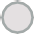 5. Proyectos Ganadores Novedosos (PGN)5. Proyectos Ganadores Novedosos (PGN)5. Proyectos Ganadores Novedosos (PGN)5. Proyectos Ganadores Novedosos (PGN)5. Proyectos Ganadores Novedosos (PGN)5. Proyectos Ganadores Novedosos (PGN)5. Proyectos Ganadores Novedosos (PGN)5. Proyectos Ganadores Novedosos (PGN)5. Proyectos Ganadores Novedosos (PGN)5. Proyectos Ganadores Novedosos (PGN)5. Proyectos Ganadores Novedosos (PGN)En caso de que mi proyecto sea ganador y cumpla con los requisitos, Me gustaría participar en el Concurso de reconocimiento de Proyectos Ganadores Novedosos 2023.Marca con una “X”.En caso de que mi proyecto sea ganador y cumpla con los requisitos, Me gustaría participar en el Concurso de reconocimiento de Proyectos Ganadores Novedosos 2023.Marca con una “X”.En caso de que mi proyecto sea ganador y cumpla con los requisitos, Me gustaría participar en el Concurso de reconocimiento de Proyectos Ganadores Novedosos 2023.Marca con una “X”.En caso de que mi proyecto sea ganador y cumpla con los requisitos, Me gustaría participar en el Concurso de reconocimiento de Proyectos Ganadores Novedosos 2023.Marca con una “X”.En caso de que mi proyecto sea ganador y cumpla con los requisitos, Me gustaría participar en el Concurso de reconocimiento de Proyectos Ganadores Novedosos 2023.Marca con una “X”.En caso de que mi proyecto sea ganador y cumpla con los requisitos, Me gustaría participar en el Concurso de reconocimiento de Proyectos Ganadores Novedosos 2023.Marca con una “X”.En caso de que mi proyecto sea ganador y cumpla con los requisitos, Me gustaría participar en el Concurso de reconocimiento de Proyectos Ganadores Novedosos 2023.Marca con una “X”.Sí (     )Sí (     )Sí (     )No (   )*El reconocimiento de Proyectos Ganadores Novedosos (PGN) es el concurso en el que participan los proyectos que cumplen con características innovadoras, sustentables, replicables, incluyentes e incentiven la cohesión social. Para más información puedes consultar el enlace www.iecm.mx y/o la Plataforma Digital de Participación Ciudadana.*El reconocimiento de Proyectos Ganadores Novedosos (PGN) es el concurso en el que participan los proyectos que cumplen con características innovadoras, sustentables, replicables, incluyentes e incentiven la cohesión social. Para más información puedes consultar el enlace www.iecm.mx y/o la Plataforma Digital de Participación Ciudadana.*El reconocimiento de Proyectos Ganadores Novedosos (PGN) es el concurso en el que participan los proyectos que cumplen con características innovadoras, sustentables, replicables, incluyentes e incentiven la cohesión social. Para más información puedes consultar el enlace www.iecm.mx y/o la Plataforma Digital de Participación Ciudadana.*El reconocimiento de Proyectos Ganadores Novedosos (PGN) es el concurso en el que participan los proyectos que cumplen con características innovadoras, sustentables, replicables, incluyentes e incentiven la cohesión social. Para más información puedes consultar el enlace www.iecm.mx y/o la Plataforma Digital de Participación Ciudadana.*El reconocimiento de Proyectos Ganadores Novedosos (PGN) es el concurso en el que participan los proyectos que cumplen con características innovadoras, sustentables, replicables, incluyentes e incentiven la cohesión social. Para más información puedes consultar el enlace www.iecm.mx y/o la Plataforma Digital de Participación Ciudadana.*El reconocimiento de Proyectos Ganadores Novedosos (PGN) es el concurso en el que participan los proyectos que cumplen con características innovadoras, sustentables, replicables, incluyentes e incentiven la cohesión social. Para más información puedes consultar el enlace www.iecm.mx y/o la Plataforma Digital de Participación Ciudadana.*El reconocimiento de Proyectos Ganadores Novedosos (PGN) es el concurso en el que participan los proyectos que cumplen con características innovadoras, sustentables, replicables, incluyentes e incentiven la cohesión social. Para más información puedes consultar el enlace www.iecm.mx y/o la Plataforma Digital de Participación Ciudadana.*El reconocimiento de Proyectos Ganadores Novedosos (PGN) es el concurso en el que participan los proyectos que cumplen con características innovadoras, sustentables, replicables, incluyentes e incentiven la cohesión social. Para más información puedes consultar el enlace www.iecm.mx y/o la Plataforma Digital de Participación Ciudadana.*El reconocimiento de Proyectos Ganadores Novedosos (PGN) es el concurso en el que participan los proyectos que cumplen con características innovadoras, sustentables, replicables, incluyentes e incentiven la cohesión social. Para más información puedes consultar el enlace www.iecm.mx y/o la Plataforma Digital de Participación Ciudadana.*El reconocimiento de Proyectos Ganadores Novedosos (PGN) es el concurso en el que participan los proyectos que cumplen con características innovadoras, sustentables, replicables, incluyentes e incentiven la cohesión social. Para más información puedes consultar el enlace www.iecm.mx y/o la Plataforma Digital de Participación Ciudadana.*El reconocimiento de Proyectos Ganadores Novedosos (PGN) es el concurso en el que participan los proyectos que cumplen con características innovadoras, sustentables, replicables, incluyentes e incentiven la cohesión social. Para más información puedes consultar el enlace www.iecm.mx y/o la Plataforma Digital de Participación Ciudadana.Si mi proyecto resulta ganador del concurso, ¿Qué persona adulta de mi confianza puede acompañarme recoger mi premio? Si mi proyecto resulta ganador del concurso, ¿Qué persona adulta de mi confianza puede acompañarme recoger mi premio? Si mi proyecto resulta ganador del concurso, ¿Qué persona adulta de mi confianza puede acompañarme recoger mi premio? Si mi proyecto resulta ganador del concurso, ¿Qué persona adulta de mi confianza puede acompañarme recoger mi premio? ___________________________________________Escribe su nombre completo.___________________________________________Escribe su nombre completo.___________________________________________Escribe su nombre completo.___________________________________________Escribe su nombre completo.___________________________________________Escribe su nombre completo.___________________________________________Escribe su nombre completo.___________________________________________Escribe su nombre completo.